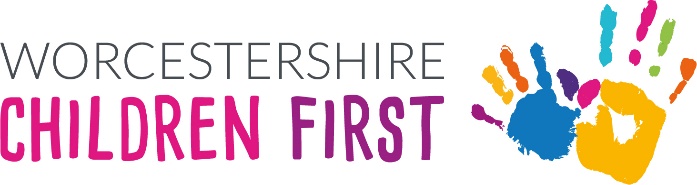 Transition Plan Suggestions for ChildrenRelationships: increasing the child's sense of familiarity and connection with the adults and children they will be spending their time with.Places: increasing the child's knowledge and familiarity with the place where they will be following the transition.Routines: increasing the child's participation in and confidence with routines which will be in place during and following transition. These routines may be home-based, setting-based or focused on travel between home and setting.Sharing information: increasing understanding of the child’s needs during and beyond transition.Moving on: increasing the child’s understanding and acceptance of having ‘moved on’. Child’s Name:Current Year Group:Overview of Needs:Agreed key visit dates:Key visit 1:Key visit 2:Key visit 3:Start date:Strategies Extra detail / explanation Persons involved.  Lead professional in bold.Additional notes (include which key visit)Strategies for when parent/carer accompanies child on the first visit (outside of school day if possible)Extra detail / explanation Persons involved Lead professional in bold.Additional notes (include which key visit/timing) Strategies for additional visits to new setting: including when child spends time in new environment with new peers.Extra detail / explanation Persons involved e.g., parent/carer, current setting, receiving setting, other professionals etc.  Lead professional in bold.Additional notes (include which key visit/timing) Strategies Extra detail / explanation Persons involved Lead professional in bold.Additional notes (include which key visit/timing) Strategies Extra detail / explanation Persons involved.  Lead professional in bold.Additional notes (include which key visit/timing) Strategies Extra detail / explanation Persons involved. Lead professional in bold.Additional notes (include which key visit/timing) Strategies for gradual build-up to Full-time (if appropriate)Extra detail / explanation Persons involved.Lead professional in bold.Additional notes (include which key visit) 